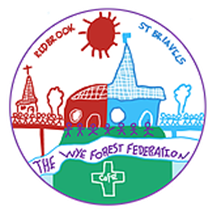 Striving To Be The Best We Can BeThe Wye Forest Federation Parent/Carer Code of ConductAt The Wye Forest Federation we are very fortunate to have a supportive and friendly parent body.  We recognise that the majority of our parents and carers across both schools behave appropriately and understand the importance of partnership working between home and school in contributing to their child/ren’s success.Our ‘Parent/carer Code of Conduct’ is to ensure absolute clarity of our expectations of parents/carers and visitors to both Redbrook C of E Primary School and St Briavels C of E Parochial Primary School.  We trust that all members of our school community will assist with the implementation of our ‘Code of Conduct’ ensuring that children in both of our schools continue to thrive and succeed as we all strive to be the best we can be.We expect parents, carers and visitors to:Respect the caring ethos of our school and set good examples in their own speech, choice of vocabulary and behaviour.Understand that teachers, support staff and families need to work together for the benefit of all of our children.Treat all members of the community with respect at all times.Be responsible for supervising their child/ren on the site before and after school within our expectations of being ‘Ready, Respectful and Safe’.Ensure their child/ren make the right choices on the school site, including looking after school property and premises, before and after school.Appropriately correct their own child’s behaviour in a positive respectful manner being aware of others around them.Wait until all children have left at the end of the school day to talk to classroom staff.*Post positively about the school on social media but air concerns privately with the staff.Park safely without causing obstruction either to the road or the dropped kerbs.*Any concerns you may have about the schools must be made through the appropriate channels by speaking first to your child’s class teacher who may be contacted by phoning the school office or via email.If necessary you can contact the Executive Head Teacher, SENDCo or Senior Teachers by phone or email.In order to support a continued peaceful and safe environment the school will not tolerate parents/carers or visitors:Smoking or consuming alcohol or other drugs whilst on or near the school property.Bringing dogs (other than guide dogs) onto the school site.The use of aggression, either verbal or physical towards a child or adult.  This includes physical punishment of their own child.The use of loud or offensive language including swearing/cursing.Threatening or intimidating behaviour towards members of staff. the governing board or other parent/carers.Sending abusive or threatening emails, texts, voicemail or phone messages to members of staff, the governing board or other parents/carers.Making defamatory, offensive or derogatory comments regarding the schools or any of the pupils, parents, carers or staff on Facebook or other social media sites. (See Social Media Policy on website).Approaching someone else’s child or their parent/carer to discuss actions or chastise them.  Any issues need to be brought through the correct channels with the school.Breaching the code of conduct If the school suspects, or becomes aware, that a parent has breached the code of conduct, the school will gather information from those involved and speak to the parent about the incident. Depending on the nature of the incident, the school may then: 	Send a warning letter to the parent  	Invite the parent in to school to meet with a senior member of staff or the Executive Head Teacher 	Contact the appropriate authorities (in cases of criminal behaviour) Seek advice from the local authority’s legal team regarding further action (in cases of conduct that may be libellous or slanderous) 	Ban the parent from the school siteThe school will always respond to an incident in a proportional way. The final decision for how to respond to breaches of the code of conduct rests with the Executive Head Teacher.The Executive Head Teacher will consult the chair of governors before banning a parent from the school site.In cases of violent behaviour or threatened violent behaviour towards members of the school community the school will call 999.We are confident that our parent community will maintain the expected standard of behaviour at all times but if it is felt necessary on any occasion we will contact the appropriate authorities.  Thank you in advance for your continued support and cooperation making our schools happy, thriving communities.